O B J E D N Á V K Ačíslo :  325/2022ObjednatelObjednatelIČO:IČO:00064289DIČ:CZ00064289CZ00064289CZ00064289CZ00064289CZ00064289CZ00064289CZ00064289CZ00064289CZ00064289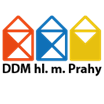 Dům dětí a mládeže hlavního města PrahyDům dětí a mládeže hlavního města PrahyDům dětí a mládeže hlavního města PrahyDům dětí a mládeže hlavního města PrahyDům dětí a mládeže hlavního města PrahyDům dětí a mládeže hlavního města PrahyDům dětí a mládeže hlavního města PrahyDům dětí a mládeže hlavního města PrahyDům dětí a mládeže hlavního města PrahyDům dětí a mládeže hlavního města PrahyDům dětí a mládeže hlavního města PrahyDům dětí a mládeže hlavního města PrahyDům dětí a mládeže hlavního města PrahyKarlínské náměstí 7Karlínské náměstí 7Karlínské náměstí 7Karlínské náměstí 7Karlínské náměstí 7Karlínské náměstí 7Karlínské náměstí 7Karlínské náměstí 7186 00  Praha186 00  Praha186 00  Praha186 00  Praha186 00  Praha186 00  PrahaDodavatelDodavatelIČO:68405685DIČ:CZ68405685Tělocvičná jednota Sokol Žižkov ITělocvičná jednota Sokol Žižkov ITělocvičná jednota Sokol Žižkov ITělocvičná jednota Sokol Žižkov ITělocvičná jednota Sokol Žižkov ITělocvičná jednota Sokol Žižkov IBankovní spojeníBankovní spojeníKoněvova 929/19Koněvova 929/19Koněvova 929/19Koněvova 929/19Koněvova 929/19Koněvova 929/19Číslo účtuČíslo účtu2000150008/60002000150008/60002000150008/60002000150008/60002000150008/6000ŽižkovŽižkovŽižkovŽižkovŽižkovŽižkov130 00  Praha130 00  Praha130 00  Praha130 00  Praha130 00  Praha130 00  PrahaObjednáváme:Objednáváme:Objednáváme:pronájem starého i nového sálupronájem starého i nového sálupronájem starého i nového sálupronájem starého i nového sálupronájem starého i nového sálupronájem starého i nového sálupronájem starého i nového sálupronájem starého i nového sálupronájem starého i nového sálupronájem starého i nového sálupronájem starého i nového sálupronájem starého i nového sáluObjednáváme u Vás:


pro turnaj POPRASKu ve basketbalu SŠ
pronájem starého i nového sálu
šatny a sociální zařízení
7 hracích dní od 8.00 do 13.00 hod.
cena 900,- Kč za hodinu


Celková suma za pronájem: 7 dní x 2 sály x 5 hodin = 63000,- Kč vč.DPH




Objednávku vystavil:                    Mgr. Michaela Pecánková
                                
Objednávku schválil:                    Ing. Mgr. Libor Bezděk  


Akceptovaná objednávka nabývá účinnosti nejdříve dnem uveřejnění v registru smluv.
Plnění předmětu této objednávky před její účinností se považuje za plnění podle této akceptované objednávky a 
práva a povinnosti z ní vzniklé se řídí touto objednávkou.
                                
Akceptace objednávky            
Tuto objednávku akceptujeme v celém rozsahu.    

                                
Dne:  12.12.2022                          jméno: Irena Havránková
                                
                               Objednáváme u Vás:


pro turnaj POPRASKu ve basketbalu SŠ
pronájem starého i nového sálu
šatny a sociální zařízení
7 hracích dní od 8.00 do 13.00 hod.
cena 900,- Kč za hodinu


Celková suma za pronájem: 7 dní x 2 sály x 5 hodin = 63000,- Kč vč.DPH




Objednávku vystavil:                    Mgr. Michaela Pecánková
                                
Objednávku schválil:                    Ing. Mgr. Libor Bezděk  


Akceptovaná objednávka nabývá účinnosti nejdříve dnem uveřejnění v registru smluv.
Plnění předmětu této objednávky před její účinností se považuje za plnění podle této akceptované objednávky a 
práva a povinnosti z ní vzniklé se řídí touto objednávkou.
                                
Akceptace objednávky            
Tuto objednávku akceptujeme v celém rozsahu.    

                                
Dne:  12.12.2022                          jméno: Irena Havránková
                                
                               Objednáváme u Vás:


pro turnaj POPRASKu ve basketbalu SŠ
pronájem starého i nového sálu
šatny a sociální zařízení
7 hracích dní od 8.00 do 13.00 hod.
cena 900,- Kč za hodinu


Celková suma za pronájem: 7 dní x 2 sály x 5 hodin = 63000,- Kč vč.DPH




Objednávku vystavil:                    Mgr. Michaela Pecánková
                                
Objednávku schválil:                    Ing. Mgr. Libor Bezděk  


Akceptovaná objednávka nabývá účinnosti nejdříve dnem uveřejnění v registru smluv.
Plnění předmětu této objednávky před její účinností se považuje za plnění podle této akceptované objednávky a 
práva a povinnosti z ní vzniklé se řídí touto objednávkou.
                                
Akceptace objednávky            
Tuto objednávku akceptujeme v celém rozsahu.    

                                
Dne:  12.12.2022                          jméno: Irena Havránková
                                
                               Objednáváme u Vás:


pro turnaj POPRASKu ve basketbalu SŠ
pronájem starého i nového sálu
šatny a sociální zařízení
7 hracích dní od 8.00 do 13.00 hod.
cena 900,- Kč za hodinu


Celková suma za pronájem: 7 dní x 2 sály x 5 hodin = 63000,- Kč vč.DPH




Objednávku vystavil:                    Mgr. Michaela Pecánková
                                
Objednávku schválil:                    Ing. Mgr. Libor Bezděk  


Akceptovaná objednávka nabývá účinnosti nejdříve dnem uveřejnění v registru smluv.
Plnění předmětu této objednávky před její účinností se považuje za plnění podle této akceptované objednávky a 
práva a povinnosti z ní vzniklé se řídí touto objednávkou.
                                
Akceptace objednávky            
Tuto objednávku akceptujeme v celém rozsahu.    

                                
Dne:  12.12.2022                          jméno: Irena Havránková
                                
                               Objednáváme u Vás:


pro turnaj POPRASKu ve basketbalu SŠ
pronájem starého i nového sálu
šatny a sociální zařízení
7 hracích dní od 8.00 do 13.00 hod.
cena 900,- Kč za hodinu


Celková suma za pronájem: 7 dní x 2 sály x 5 hodin = 63000,- Kč vč.DPH




Objednávku vystavil:                    Mgr. Michaela Pecánková
                                
Objednávku schválil:                    Ing. Mgr. Libor Bezděk  


Akceptovaná objednávka nabývá účinnosti nejdříve dnem uveřejnění v registru smluv.
Plnění předmětu této objednávky před její účinností se považuje za plnění podle této akceptované objednávky a 
práva a povinnosti z ní vzniklé se řídí touto objednávkou.
                                
Akceptace objednávky            
Tuto objednávku akceptujeme v celém rozsahu.    

                                
Dne:  12.12.2022                          jméno: Irena Havránková
                                
                               Objednáváme u Vás:


pro turnaj POPRASKu ve basketbalu SŠ
pronájem starého i nového sálu
šatny a sociální zařízení
7 hracích dní od 8.00 do 13.00 hod.
cena 900,- Kč za hodinu


Celková suma za pronájem: 7 dní x 2 sály x 5 hodin = 63000,- Kč vč.DPH




Objednávku vystavil:                    Mgr. Michaela Pecánková
                                
Objednávku schválil:                    Ing. Mgr. Libor Bezděk  


Akceptovaná objednávka nabývá účinnosti nejdříve dnem uveřejnění v registru smluv.
Plnění předmětu této objednávky před její účinností se považuje za plnění podle této akceptované objednávky a 
práva a povinnosti z ní vzniklé se řídí touto objednávkou.
                                
Akceptace objednávky            
Tuto objednávku akceptujeme v celém rozsahu.    

                                
Dne:  12.12.2022                          jméno: Irena Havránková
                                
                               Objednáváme u Vás:


pro turnaj POPRASKu ve basketbalu SŠ
pronájem starého i nového sálu
šatny a sociální zařízení
7 hracích dní od 8.00 do 13.00 hod.
cena 900,- Kč za hodinu


Celková suma za pronájem: 7 dní x 2 sály x 5 hodin = 63000,- Kč vč.DPH




Objednávku vystavil:                    Mgr. Michaela Pecánková
                                
Objednávku schválil:                    Ing. Mgr. Libor Bezděk  


Akceptovaná objednávka nabývá účinnosti nejdříve dnem uveřejnění v registru smluv.
Plnění předmětu této objednávky před její účinností se považuje za plnění podle této akceptované objednávky a 
práva a povinnosti z ní vzniklé se řídí touto objednávkou.
                                
Akceptace objednávky            
Tuto objednávku akceptujeme v celém rozsahu.    

                                
Dne:  12.12.2022                          jméno: Irena Havránková
                                
                               Objednáváme u Vás:


pro turnaj POPRASKu ve basketbalu SŠ
pronájem starého i nového sálu
šatny a sociální zařízení
7 hracích dní od 8.00 do 13.00 hod.
cena 900,- Kč za hodinu


Celková suma za pronájem: 7 dní x 2 sály x 5 hodin = 63000,- Kč vč.DPH




Objednávku vystavil:                    Mgr. Michaela Pecánková
                                
Objednávku schválil:                    Ing. Mgr. Libor Bezděk  


Akceptovaná objednávka nabývá účinnosti nejdříve dnem uveřejnění v registru smluv.
Plnění předmětu této objednávky před její účinností se považuje za plnění podle této akceptované objednávky a 
práva a povinnosti z ní vzniklé se řídí touto objednávkou.
                                
Akceptace objednávky            
Tuto objednávku akceptujeme v celém rozsahu.    

                                
Dne:  12.12.2022                          jméno: Irena Havránková
                                
                               Objednáváme u Vás:


pro turnaj POPRASKu ve basketbalu SŠ
pronájem starého i nového sálu
šatny a sociální zařízení
7 hracích dní od 8.00 do 13.00 hod.
cena 900,- Kč za hodinu


Celková suma za pronájem: 7 dní x 2 sály x 5 hodin = 63000,- Kč vč.DPH




Objednávku vystavil:                    Mgr. Michaela Pecánková
                                
Objednávku schválil:                    Ing. Mgr. Libor Bezděk  


Akceptovaná objednávka nabývá účinnosti nejdříve dnem uveřejnění v registru smluv.
Plnění předmětu této objednávky před její účinností se považuje za plnění podle této akceptované objednávky a 
práva a povinnosti z ní vzniklé se řídí touto objednávkou.
                                
Akceptace objednávky            
Tuto objednávku akceptujeme v celém rozsahu.    

                                
Dne:  12.12.2022                          jméno: Irena Havránková
                                
                               Objednáváme u Vás:


pro turnaj POPRASKu ve basketbalu SŠ
pronájem starého i nového sálu
šatny a sociální zařízení
7 hracích dní od 8.00 do 13.00 hod.
cena 900,- Kč za hodinu


Celková suma za pronájem: 7 dní x 2 sály x 5 hodin = 63000,- Kč vč.DPH




Objednávku vystavil:                    Mgr. Michaela Pecánková
                                
Objednávku schválil:                    Ing. Mgr. Libor Bezděk  


Akceptovaná objednávka nabývá účinnosti nejdříve dnem uveřejnění v registru smluv.
Plnění předmětu této objednávky před její účinností se považuje za plnění podle této akceptované objednávky a 
práva a povinnosti z ní vzniklé se řídí touto objednávkou.
                                
Akceptace objednávky            
Tuto objednávku akceptujeme v celém rozsahu.    

                                
Dne:  12.12.2022                          jméno: Irena Havránková
                                
                               Objednáváme u Vás:


pro turnaj POPRASKu ve basketbalu SŠ
pronájem starého i nového sálu
šatny a sociální zařízení
7 hracích dní od 8.00 do 13.00 hod.
cena 900,- Kč za hodinu


Celková suma za pronájem: 7 dní x 2 sály x 5 hodin = 63000,- Kč vč.DPH




Objednávku vystavil:                    Mgr. Michaela Pecánková
                                
Objednávku schválil:                    Ing. Mgr. Libor Bezděk  


Akceptovaná objednávka nabývá účinnosti nejdříve dnem uveřejnění v registru smluv.
Plnění předmětu této objednávky před její účinností se považuje za plnění podle této akceptované objednávky a 
práva a povinnosti z ní vzniklé se řídí touto objednávkou.
                                
Akceptace objednávky            
Tuto objednávku akceptujeme v celém rozsahu.    

                                
Dne:  12.12.2022                          jméno: Irena Havránková
                                
                               Objednáváme u Vás:


pro turnaj POPRASKu ve basketbalu SŠ
pronájem starého i nového sálu
šatny a sociální zařízení
7 hracích dní od 8.00 do 13.00 hod.
cena 900,- Kč za hodinu


Celková suma za pronájem: 7 dní x 2 sály x 5 hodin = 63000,- Kč vč.DPH




Objednávku vystavil:                    Mgr. Michaela Pecánková
                                
Objednávku schválil:                    Ing. Mgr. Libor Bezděk  


Akceptovaná objednávka nabývá účinnosti nejdříve dnem uveřejnění v registru smluv.
Plnění předmětu této objednávky před její účinností se považuje za plnění podle této akceptované objednávky a 
práva a povinnosti z ní vzniklé se řídí touto objednávkou.
                                
Akceptace objednávky            
Tuto objednávku akceptujeme v celém rozsahu.    

                                
Dne:  12.12.2022                          jméno: Irena Havránková
                                
                               Objednáváme u Vás:


pro turnaj POPRASKu ve basketbalu SŠ
pronájem starého i nového sálu
šatny a sociální zařízení
7 hracích dní od 8.00 do 13.00 hod.
cena 900,- Kč za hodinu


Celková suma za pronájem: 7 dní x 2 sály x 5 hodin = 63000,- Kč vč.DPH




Objednávku vystavil:                    Mgr. Michaela Pecánková
                                
Objednávku schválil:                    Ing. Mgr. Libor Bezděk  


Akceptovaná objednávka nabývá účinnosti nejdříve dnem uveřejnění v registru smluv.
Plnění předmětu této objednávky před její účinností se považuje za plnění podle této akceptované objednávky a 
práva a povinnosti z ní vzniklé se řídí touto objednávkou.
                                
Akceptace objednávky            
Tuto objednávku akceptujeme v celém rozsahu.    

                                
Dne:  12.12.2022                          jméno: Irena Havránková
                                
                               Objednáváme u Vás:


pro turnaj POPRASKu ve basketbalu SŠ
pronájem starého i nového sálu
šatny a sociální zařízení
7 hracích dní od 8.00 do 13.00 hod.
cena 900,- Kč za hodinu


Celková suma za pronájem: 7 dní x 2 sály x 5 hodin = 63000,- Kč vč.DPH




Objednávku vystavil:                    Mgr. Michaela Pecánková
                                
Objednávku schválil:                    Ing. Mgr. Libor Bezděk  


Akceptovaná objednávka nabývá účinnosti nejdříve dnem uveřejnění v registru smluv.
Plnění předmětu této objednávky před její účinností se považuje za plnění podle této akceptované objednávky a 
práva a povinnosti z ní vzniklé se řídí touto objednávkou.
                                
Akceptace objednávky            
Tuto objednávku akceptujeme v celém rozsahu.    

                                
Dne:  12.12.2022                          jméno: Irena Havránková
                                
                               Objednáváme u Vás:


pro turnaj POPRASKu ve basketbalu SŠ
pronájem starého i nového sálu
šatny a sociální zařízení
7 hracích dní od 8.00 do 13.00 hod.
cena 900,- Kč za hodinu


Celková suma za pronájem: 7 dní x 2 sály x 5 hodin = 63000,- Kč vč.DPH




Objednávku vystavil:                    Mgr. Michaela Pecánková
                                
Objednávku schválil:                    Ing. Mgr. Libor Bezděk  


Akceptovaná objednávka nabývá účinnosti nejdříve dnem uveřejnění v registru smluv.
Plnění předmětu této objednávky před její účinností se považuje za plnění podle této akceptované objednávky a 
práva a povinnosti z ní vzniklé se řídí touto objednávkou.
                                
Akceptace objednávky            
Tuto objednávku akceptujeme v celém rozsahu.    

                                
Dne:  12.12.2022                          jméno: Irena Havránková
                                
                               V  PrazeV  PrazeDne:12.12.2022Vyřizuje:Michal KrejčíTelefon:E-mail:Potvrzenou objednávku vraťte na výše uvedenou adresuPotvrzenou objednávku vraťte na výše uvedenou adresu